C - ESPERIENZE DI APPRENDIMENTO IN AMBITO LAVORATIVO DURANTE IL PERCORSO (10)D – MODALITÀ DI VALUTAZIONEIl possesso delle competenze sopra indicate è stato verificato da una Commissione esaminatrice esterna mediante valutazione prestazionale.E - ANNOTAZIONI INTEGRATIVE (11)LEGENDA DA UTILIZZARSI A SOLI FINI COMPILATIVI(NON inserire nella stampa le note esplicative né la relativa numerazione associata ai singoli campi dell’attestato)Riportare l'intestazione prevista dalla normativa di riferimento, in assenza indicare QUALIFICA.Riportare gli estremi della normativa specifica.Indicare il comune di nascita, la provincia e lo stato nel formato: Comune (Prov) – StatoIndicare la denominazione del soggetto attuatore (ATI o ente) e del soggetto incaricato del percorso.Da compilare a cura dell'ufficio regionale competenteCompilare la sezione A con le competenze regionali qualora presenti, in assenza vedi sezione B.Indicare codice e titolo della competenza, seguito dalla descrizione e dall'elenco dei codici e titoli delle ADA di riferimento, come da esempio sotto riportato:Compilare la sezione B in assenza di competenze ricomprese nel Repertorio delle qualificazioni regionali.Indicare codice e titolo dell'ADA di riferimento, seguito dall'elenco delle attività lavorative, come da esempio sotto riportato:Elenco di stage, tirocini, apprendistato, visite aziendali, impresa simulata, ecc. Ulteriori elementi utili alla descrizione degli apprendimenti acquisiti, compresi patentini e/o attestazioni specifiche.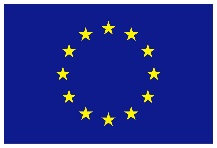 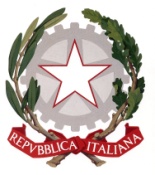 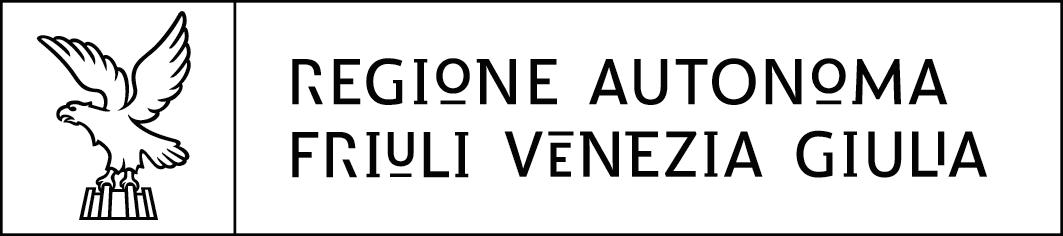 ATTESTATO DI _____________(1)Rilasciato al termine del percorso di formazione autorizzato dalla Regione autonoma Friuli Venezia Giulia 
ai sensi della Legge regionale 21 luglio 2017, n. 27 e in conformità al Decreto legislativo 16 gennaio 2013, n. 13,
approvato con Decreto n. __________ in data _____________
e previsto dalla normativa(2) _______________________________________________________SI ATTESTA CHENATO/A A (3)ILHA FREQUENTATO E CONSEGUITO GLI APPRENDIMENTI 
DEL SEGUENTE PERCORSO FORMATIVODENOMINAZIONELIVELLO EQFCODICE REGIONALEDURATA IN ORE DEL PERCORSO FORMATIVOCONCLUSO CON VERIFICA IN DATAPRESSO (4)Rilasciato a ______________________ il _____________ (5)Numero protocollo ______________________________ (5)A - COMPETENZE VALIDATE A CONCLUSIONE DEL PERCORSO FORMATIVO (6)Ricomprese nel Repertorio delle qualificazioni regionali, approvato con deliberazione giuntale n. ________ di data ____________CODICE, TITOLO E DESCRIZIONE DELLA COMPETENZA (QPR) (7)e individuazione area di attività e codice di riferimento ai fini del riconoscimento a livello nazionaleCODICE, TITOLO E DESCRIZIONE DELLA COMPETENZA (QPR)e individuazione area di attività e codice di riferimento ai fini del riconoscimento a livello nazionaleCODICE, TITOLO E DESCRIZIONE DELLA COMPETENZA (QPR)e individuazione area di attività e codice di riferimento ai fini del riconoscimento a livello nazionaleCODICE, TITOLO E DESCRIZIONE DELLA COMPETENZA (QPR)e individuazione area di attività e codice di riferimento ai fini del riconoscimento a livello nazionaleB - AREE DI ATTIVITÀ CORRELATE AGLI APPRENDIMENTI ACQUISITI (8)CODICE, TITOLO DELL'ADA RIFERITA ALL'ATLANTE DEL LAVORO (9)E INDICAZIONE DELL'ATTIVITÀ DI LAVORO ACQUISITECODICE, TITOLO DELL'ADA RIFERITA ALL'ATLANTE DEL LAVOROE INDICAZIONE DELL'ATTIVITÀ DI LAVORO ACQUISITECODICE, TITOLO DELL'ADA RIFERITA ALL'ATLANTE DEL LAVOROE INDICAZIONE DELL'ATTIVITÀ DI LAVORO ACQUISITECODICE, TITOLO DELL'ADA RIFERITA ALL'ATLANTE DEL LAVOROE INDICAZIONE DELL'ATTIVITÀ DI LAVORO ACQUISITETipo di esperienza (3)Durata in oreDenominazione del soggetto ospitanteSede/contesto di svolgimentoInserire codice QPR-XXX-NN e TITOLO del QPRInserire la descrizione della competenzaADA di riferimento:Inserire codice e titolo dell'ADA di riferimentoInserire codice e titolo dell'ADA di riferimentoInserire codice e titolo dell'ADAAttività di lavoro:Inserire attività di lavoro conseguitaInserire attività di lavoro conseguita Firma del legale rappresentante o suo delegatoFirma del funzionario regionale